Computer Scavenger Hunt by Cindy O'Hora
Searching this computer hunt could make you more knowledgeable about the computer than your teacher. Go for it! Bookmark this page. Use the links to go to a site that has the answer. Use the Bookmark to return to the hunt web page. If a link is broken, use your online searching skills to find information that will help you answer the question.1. Describe the 4 components all computers have in common.
2. What is a dingbat? Give an example of a use for these special font characters.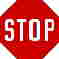 How do you enter a © (copyright symbol) in a Word document?3. What is a handshake?4. What is a home page?Enter the home page address (URL) of your school or your local government's web site.5. What handles can you not hold in your hand?6. What was ENIAC?7. What contribution did Ada Byron make to computing?8. What kind of wafers are used at Intel to make computer chips? Be specific!9. What do they call the suit that cleanroom technicians must wear while making computer chips?Why is the special clothing necessary?10. What does modem stand for anyway? (Search the Webopedia site)What does a modem do?11. I think the person who coined these computer terms must have been hungry.What is a bit?How many bits are in a byte?Use the database Free On-Line Dictionary of Computing to learn ...How many nibbles are in a byte?What is a byte?What is a kilobyte?What is a megabyte?What is a gigabyte?What is a terabyte?12. The ARPANET 's development began in 1966. It was an experiment to connect universities so
they could share information. What do we call this network of computers today?13. In what year was the first World-Wide Web software created by Tim Berners-Lee?
(Hint: Use the Find command to making searching this page easier. Go Edit ...Find. 
Enter a keyword for what you are looking for (a name, or the word "web" for example). 
Click Find. To repeat the process go Edit ... Find again.)Which is older? You or the World Wide Web?14. Project Gutenberg puts on the Internet public domain literature and information.
What was the first document posted?15. USB flash drives have replaced floppy disks.What is a USB flash drive?Think about it - Give an example of a use for one.16. How many megabytes of data can a factory made audio CD hold?Which can hold more information - a CD, a DVD, a USB thumb drive, a portable media player?17. Douglas Engelbart was a computer visionary of the 1960's. 
What did he invent that you find handy?18. What is a computer virus?19. Name three computer peripherals.20. What does GUI (pronounced "goo-ey") mean?21 What is an advantage of the Dvorak keyboard?22. How did Marcian Hoff's invention change computers? Look him up using Inventor Search.Do all computers include one of his inventions?23. Apple Computer's G4 is a supercomputer because its operations can be measured in gigaflops.
What is a gigaflop?24. Name a mammal, other than humans, uses a computer.(Use your online research skills to find Project Delphis)25. This teacher's web page is an example of:"If we all did the things we are capable of doing, we would literally astound ourselves." ~ Thomas A. EdisonExplore furtherConsider the Power of Possibilities through Andreessen's eyeThinking it through - writing a processTech Tip: Working in a group or in two different places like the library & home? You do not have to be physically together to work together. You do not have to take paper based notes at the library and digitalize them at home.Watch Google Docs video TAI - How could you use free, Google Docs to do a project?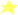 How could this facilitate a group project or a research project you are working on in two different places?Extensions: